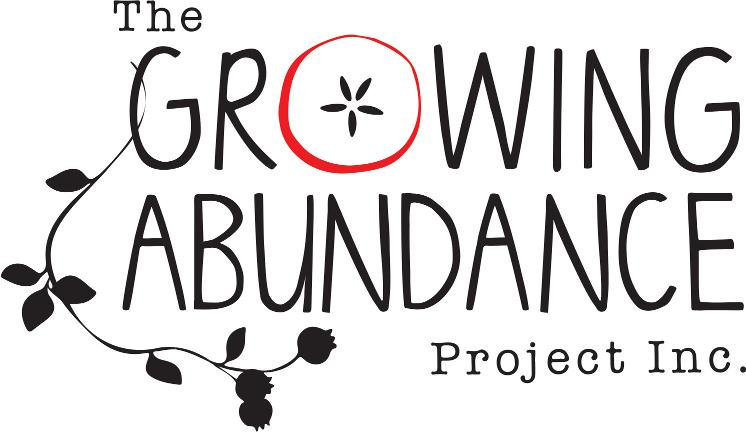 Annual General MeetingThursday 14th December, 2023“Local Food, No Waste”Time: 6pmLocation: The Hub Plot, cnr Barker and Templeton St CastlemainePresent: Apologies: Chairperson: Ruby CarrodusNotetaker: Grace NicolITEM    Acknowledgement of CountryMinutes of previous AGM Motion: Moved		b.    Seconded	Chairperson's Report Moved		b.    Seconded      4.   Treasurer's Report                   a.   Moved           b. Seconded      5.   General Business5.1 Election of Committee Of Management (CoM)5.2 Election of Public Officers       6.   Next Steps            6.1 Next Committee Meeting 